REPUBLIQUE FRANCAISE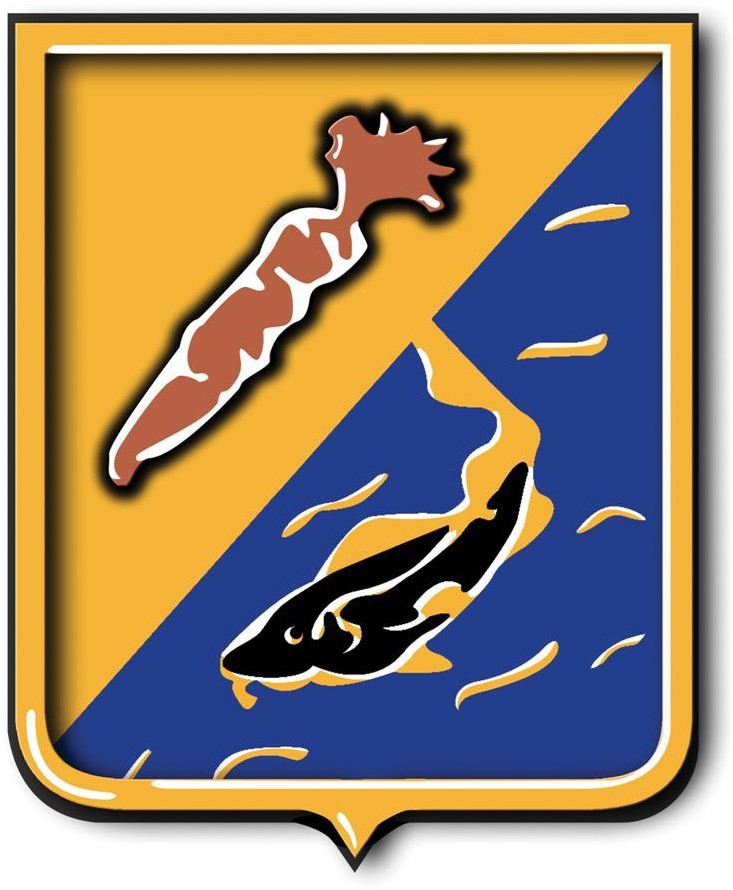 COLLECTIVITE DE MARTINIQUE COMMUNE DU PRÊCHEURNom et adresse officiels de l’organisme acheteur : Commune du PRECHEUR Mairie – Bourg - 97250 LE PRECHEUR.Personne responsable du marché : Monsieur Germain Alain DUTON,  Maire du PRECHEUR. Objet du marché : Réhabilitation plateau sportif de la cité Pohie Type de marché travaux : Exécution.CPV – Objet Principal : 45212290-5 / Réparation et entretien d'infrastructures sportives.Lieu d’exécution : Cité Pohie - Bourg - 97250 LE PRECHEUR.Modalités essentielles de financement et de paiement et/ ou références aux textes qui les réglementent : Paiement à 30 jours.Justifications à produire quant aux qualités et capacités du candidat : Conformément aux dispositions de l’article R.2143-3 s du Code de la Commande PubliqueCritères d’attribution : offre économiquement la plus avantageuse appréciée en fonction des critères énoncés ci-dessous :Type de procédure : marché de procédure adaptée en application des articles L.2123-1 et R.2123-1 à R.2123-8 du Code de la Commande Publique.Date limite de réception des offres : Le Vendredi 26 juillet 2024 à 12 h Date d’envoi du présent avis à la publication : Le mardi 24 juin 2024Date prévisionnelle de commencement des travaux : Le lundi 19 Août 2024Lieu où l’on peut retirer le dossier de consultation des offres : Sur le site des Marchés Sécurisés : www.marches-securises.fr DECOMPOSITION DES LOTSL'ensemble des travaux est un lot unique OBJET DE LA PRESENTE CONSULTATIONREHABILITATION PLATEAU SPORTIF DE LA CITE POHIEMAITRISE D'ŒUVRELa Maîtrise d’Œuvre est assurée par :COMMUNE DU PRECHEUR SERVICES TECHNIQUESHôtel de Ville - Bourg 97250 LE PRECHEURTél : 05 96 52 98 62VARIANTELes variantes ne sont pas acceptées.Adresse auprès de laquelle les renseignements d’ordre technique peuvent être obtenus: Direction des services techniques  05 96 52 98 62Adresse auprès de laquelle les renseignements d’ordre administratif peuvent être obtenus: Direction Générale des services   05 96 52 98 62Adresse où les offres doivent être transmises : Les offres seront transmises par voie dématérialisée sur le site marchés sécurisés WWW.marche-securises.fr Fait au Prêcheur, le 23 juin 2024Pour Le Maire empêché,Le 1er Maire adjointChristian CONSTANTINCritère d'attributionPondérationLe prix des prestations60%La valeur technique de l’offre pondérée à 20 %, évaluée sur la base du mémoire technique, (note méthodologique, fiche descriptives…)20 %Le délai d’exécution20 %